Edeka Südwest spendet Erlös aus jährlicher FeuerwehraktionFeuerwehraktion 2023 erzielt 47.500 Euro für JugendfeuerwehrenSymbolischer Spenden-Scheck bei Edeka Lustig in Gosheim überreicht280.000 Euro an Spenden seit Beginn der Aktion 2017/ – Der Sommer 2023 bot viele Möglichkeiten zum Grillen. Das kam auch der diesjährigen Feuerwehraktion von Edeka Südwest zugute. Von April bis September konnten Kundinnen und Kunden vieler Edeka-Märkte im Südwesten die sogenannte Feuerwehrwurst, das Feuerwehrsteak und dazu das passende Feuerwehr-Ciabatta-Brötchen kaufen. Einen Teil des Erlöses spendete das Unternehmen nun wieder zugunsten der Jugendarbeit der Freiwilligen Feuerwehren im Südwesten. Erstmals unterstützte auch der zum Edeka-Verbund gehörende Mineralbrunnen Schwarzwald-Sprudel die Aktion und steuerte einen Teil des Erlöses aus dem Verkauf seines Mineralwassers bei. Insgesamt 47.500 Euro kamen in diesem Jahr zusammen. Am 13. Dezember 2023 nahmen bei Edeka Lustig in Gosheim Vertreterinnen und Vertreter der Landesverbände der Freiwilligen Feuerwehren in Baden-Württemberg, Rheinland-Pfalz, Hessen und dem Saarland den symbolischen Spenden-Scheck entgegen.Seit 2017 gibt es die Feuerwehrwurst bei Edeka Südwest, 2019 kam das Feuerwehrsteak dazu, im vergangenen Jahr das Feuerwehr-Ciabatta-Brötchen und in diesem Jahr Mineralwasser. Seit Beginn der Aktion konnten insgesamt mehr als 280.000 Euro an die Feuerwehren ausgeschüttet werden. Die Wurst und das Steak, die sich beide gut zum Grillen eignen, werden von Edeka Südwest Fleisch und das dazu passende Ciabatta-Brötchen von Backkultur, beides Produktionsbetriebe von Edeka Südwest, hergestellt.  Nachwuchsarbeit und Mitgliederwerbung haben Priorität„Wir fördern das Engagement der freiwilligen Feuerwehren hier im Südwesten mit dieser Aktion, denn wir sehen auch, dass es für sie immer schwieriger wird, junge Menschen für dieses Ehrenamt zu begeistern. Die Möglichkeiten der Freizeitgestaltung scheinen heutzutage unendlich“, betonte Michaela Meyer, Geschäftsbereichsleiterin Nachhaltigkeit Edeka Südwest, im Rahmen der Spendenübergabe und ergänzte: „Wir freuen uns besonders, dass wir in diesem Jahr die Spendensumme im Vergleich zu den Vorjahren nochmal deutlich übertroffen haben. Das zeigt, dass auch unsere Kundinnen und Kunden die Aktion schätzen und unterstützen“. Die gespendete Summe teilen die Landesverbände unter sich auf und verwenden das Geld vor allem für die Förderung ihrer Jugendarbeit und um Aktionen zur Anwerbung von neuen Mitgliedern umzusetzen. Aktionen bei Edeka Lustig in GosheimNeben dem Verkauf der Artikel aus der Feuerwehraktion unterstützen Kaufleute die Initiative auch durch Aktionen in ihren Märkten in Zusammenarbeit mit örtlichen Jugendfeuerwehren. Bei Edeka Lustig in Gosheim wurde im vergangenen Sommer beispielsweise ein Grill-Event durchgeführt. Aufgrund des besonderen Engagements des Kaufmanns für die Aktion wurde der symbolische Spenden-Scheck in diesem Jahr bei Edeka Lustig in Gosheim an die Vertreterinnen und Vertreter der Landesverbände der Freiwilligen Feuerwehren überreicht.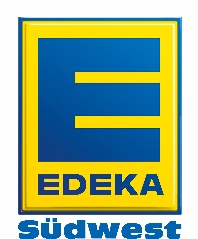 